Microsoft OfficeSpecialist随時試験申込書（学割）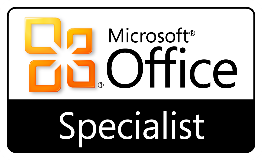 【個人情報の利用目的】
当試験会場は、株式会社オデッセイ コミュニケーションズから委託を受け、試験を運営しています。
申込書に記入された個人情報は、株式会社オデッセイ コミュニケーションズが収集し、お客様が申込まれた資格試験の実施運営のみに利用します。この申込書を試験会場へ提出すると、上記利用目的に同意いただいたものとみなします。個人情報の取扱いに関するより詳しい情報やお問合せ窓口は、公式サイト（http://officespecialist.odyssey-com.co.jp）のプライバシーポリシーをご覧ください。※太枠内は必須項目です。□欄はチェックを記入してください。※お申込み後のキャンセルはできませんのでご了承ください。※試験当日に学生であることを証明する書類(学生証　等)を提示していただく必要があります。※受験者IDの事前登録について
次に該当される方は、受験者IDを事前に取得しておいてください。（事前登録：公式サイト　http://www.odyssey-com.co.jp/id/）● 初めて受験される		● 「受験者ID」または「パスワード」を忘れた● 姓名の変更がある		● すでに合格した科目と同じ科目を受験し、認定証が必要な場合試験日※西暦	２０＿＿年　＿＿月　＿＿日　（＿＿）※西暦	２０＿＿年　＿＿月　＿＿日　（＿＿）※西暦	２０＿＿年　＿＿月　＿＿日　（＿＿）※西暦	２０＿＿年　＿＿月　＿＿日　（＿＿）※西暦	２０＿＿年　＿＿月　＿＿日　（＿＿）試験会場㈱ナレッジサポート㈱ナレッジサポート㈱ナレッジサポート㈱ナレッジサポートﾌﾘｶﾞﾅ性別性別お名前性別性別生年月日※西暦	＿＿＿＿年　＿＿月　＿＿日※西暦	＿＿＿＿年　＿＿月　＿＿日※西暦	＿＿＿＿年　＿＿月　＿＿日※西暦	＿＿＿＿年　＿＿月　＿＿日※西暦	＿＿＿＿年　＿＿月　＿＿日※西暦	＿＿＿＿年　＿＿月　＿＿日※西暦	＿＿＿＿年　＿＿月　＿＿日※西暦	＿＿＿＿年　＿＿月　＿＿日※西暦	＿＿＿＿年　＿＿月　＿＿日※西暦	＿＿＿＿年　＿＿月　＿＿日ご住所〒〒〒〒〒〒〒〒〒〒ご住所電話番号（携帯）　　　　　　　　　　　　　　　　　　　　　　　　　（固定）　　　　　　　　　　　　　　　　　　　　　　　　　　　（携帯）　　　　　　　　　　　　　　　　　　　　　　　　　（固定）　　　　　　　　　　　　　　　　　　　　　　　　　　　（携帯）　　　　　　　　　　　　　　　　　　　　　　　　　（固定）　　　　　　　　　　　　　　　　　　　　　　　　　　　（携帯）　　　　　　　　　　　　　　　　　　　　　　　　　（固定）　　　　　　　　　　　　　　　　　　　　　　　　　　　（携帯）　　　　　　　　　　　　　　　　　　　　　　　　　（固定）　　　　　　　　　　　　　　　　　　　　　　　　　　　（携帯）　　　　　　　　　　　　　　　　　　　　　　　　　（固定）　　　　　　　　　　　　　　　　　　　　　　　　　　　（携帯）　　　　　　　　　　　　　　　　　　　　　　　　　（固定）　　　　　　　　　　　　　　　　　　　　　　　　　　　（携帯）　　　　　　　　　　　　　　　　　　　　　　　　　（固定）　　　　　　　　　　　　　　　　　　　　　　　　　　　（携帯）　　　　　　　　　　　　　　　　　　　　　　　　　（固定）　　　　　　　　　　　　　　　　　　　　　　　　　　　（携帯）　　　　　　　　　　　　　　　　　　　　　　　　　（固定）　　　　　　　　　　　　　　　　　　　　　　　　　　　学校名学年メールアドレス※ご受験される科目の□に×をつけてください。（受験料はすべて税込み価格です。）※ご受験される科目の□に×をつけてください。（受験料はすべて税込み価格です。）※ご受験される科目の□に×をつけてください。（受験料はすべて税込み価格です。）※ご受験される科目の□に×をつけてください。（受験料はすべて税込み価格です。）※ご受験される科目の□に×をつけてください。（受験料はすべて税込み価格です。）※ご受験される科目の□に×をつけてください。（受験料はすべて税込み価格です。）※ご受験される科目の□に×をつけてください。（受験料はすべて税込み価格です。）※ご受験される科目の□に×をつけてください。（受験料はすべて税込み価格です。）※ご受験される科目の□に×をつけてください。（受験料はすべて税込み価格です。）※ご受験される科目の□に×をつけてください。（受験料はすべて税込み価格です。）※ご受験される科目の□に×をつけてください。（受験料はすべて税込み価格です。）□Excel 2013                  \8,580□Excel 2013Expert P1         \8,580□Excel 2013Expert P2         \8,580□Word 2013                   \8,580□Word 2013Expert P1          \8,580□Word 2013Expert P2          \8,580□Excel 2013                  \8,580□Excel 2013Expert P1         \8,580□Excel 2013Expert P2         \8,580□Word 2013                   \8,580□Word 2013Expert P1          \8,580□Word 2013Expert P2          \8,580□PowerPoint 2013            \8,580□Access 2013                \8,580□Outlook 2013               \8,580※全科目　7,800+消費税（10％）□PowerPoint 2013            \8,580□Access 2013                \8,580□Outlook 2013               \8,580※全科目　7,800+消費税（10％）□PowerPoint 2013            \8,580□Access 2013                \8,580□Outlook 2013               \8,580※全科目　7,800+消費税（10％）□PowerPoint 2013            \8,580□Access 2013                \8,580□Outlook 2013               \8,580※全科目　7,800+消費税（10％）□PowerPoint 2013            \8,580□Access 2013                \8,580□Outlook 2013               \8,580※全科目　7,800+消費税（10％）□PowerPoint 2013            \8,580□Access 2013                \8,580□Outlook 2013               \8,580※全科目　7,800+消費税（10％）科目数科目数IDの有無□Excel 2013                  \8,580□Excel 2013Expert P1         \8,580□Excel 2013Expert P2         \8,580□Word 2013                   \8,580□Word 2013Expert P1          \8,580□Word 2013Expert P2          \8,580□Excel 2013                  \8,580□Excel 2013Expert P1         \8,580□Excel 2013Expert P2         \8,580□Word 2013                   \8,580□Word 2013Expert P1          \8,580□Word 2013Expert P2          \8,580□PowerPoint 2013            \8,580□Access 2013                \8,580□Outlook 2013               \8,580※全科目　7,800+消費税（10％）□PowerPoint 2013            \8,580□Access 2013                \8,580□Outlook 2013               \8,580※全科目　7,800+消費税（10％）□PowerPoint 2013            \8,580□Access 2013                \8,580□Outlook 2013               \8,580※全科目　7,800+消費税（10％）□PowerPoint 2013            \8,580□Access 2013                \8,580□Outlook 2013               \8,580※全科目　7,800+消費税（10％）□PowerPoint 2013            \8,580□Access 2013                \8,580□Outlook 2013               \8,580※全科目　7,800+消費税（10％）□PowerPoint 2013            \8,580□Access 2013                \8,580□Outlook 2013               \8,580※全科目　7,800+消費税（10％）科目科目□有□Excel 2013                  \8,580□Excel 2013Expert P1         \8,580□Excel 2013Expert P2         \8,580□Word 2013                   \8,580□Word 2013Expert P1          \8,580□Word 2013Expert P2          \8,580□Excel 2013                  \8,580□Excel 2013Expert P1         \8,580□Excel 2013Expert P2         \8,580□Word 2013                   \8,580□Word 2013Expert P1          \8,580□Word 2013Expert P2          \8,580□PowerPoint 2013            \8,580□Access 2013                \8,580□Outlook 2013               \8,580※全科目　7,800+消費税（10％）□PowerPoint 2013            \8,580□Access 2013                \8,580□Outlook 2013               \8,580※全科目　7,800+消費税（10％）□PowerPoint 2013            \8,580□Access 2013                \8,580□Outlook 2013               \8,580※全科目　7,800+消費税（10％）□PowerPoint 2013            \8,580□Access 2013                \8,580□Outlook 2013               \8,580※全科目　7,800+消費税（10％）□PowerPoint 2013            \8,580□Access 2013                \8,580□Outlook 2013               \8,580※全科目　7,800+消費税（10％）□PowerPoint 2013            \8,580□Access 2013                \8,580□Outlook 2013               \8,580※全科目　7,800+消費税（10％）合計金額合計金額合計金額□Excel 2013                  \8,580□Excel 2013Expert P1         \8,580□Excel 2013Expert P2         \8,580□Word 2013                   \8,580□Word 2013Expert P1          \8,580□Word 2013Expert P2          \8,580□Excel 2013                  \8,580□Excel 2013Expert P1         \8,580□Excel 2013Expert P2         \8,580□Word 2013                   \8,580□Word 2013Expert P1          \8,580□Word 2013Expert P2          \8,580□PowerPoint 2013            \8,580□Access 2013                \8,580□Outlook 2013               \8,580※全科目　7,800+消費税（10％）□PowerPoint 2013            \8,580□Access 2013                \8,580□Outlook 2013               \8,580※全科目　7,800+消費税（10％）□PowerPoint 2013            \8,580□Access 2013                \8,580□Outlook 2013               \8,580※全科目　7,800+消費税（10％）□PowerPoint 2013            \8,580□Access 2013                \8,580□Outlook 2013               \8,580※全科目　7,800+消費税（10％）□PowerPoint 2013            \8,580□Access 2013                \8,580□Outlook 2013               \8,580※全科目　7,800+消費税（10％）□PowerPoint 2013            \8,580□Access 2013                \8,580□Outlook 2013               \8,580※全科目　7,800+消費税（10％）円円円スクール使用欄入金確認月　　日リスト入力月　　日受験票発送月　　日